MODULO “C” 2022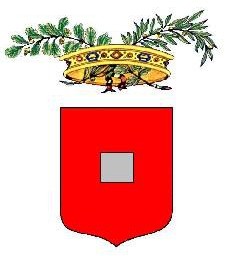 PROVINCIA DI PIACENZA POLIZIA PROVINCIALEAl Responsabile controllo cinghiale(Conduttore cani limiere)Sig.ATC - AFVEMAIL:Vista la richiesta con assunzione di responsabilità del	/	/202 , acquisita al protocollo di Piacenza n.	del	/	/202.Si autorizza con obbligo di rispetto delle prescrizioni del Protocollo ex atto Delibera Giunta Regionale N. 1973 del 22/11/2021 e delle seguenti sotto riportate prescrizioni:Informare i Comandi Stazione Carabinieri Forestali interessati almeno 12 ore prima di ogni singola uscita;Informare i Comandi Stazione Carabinieri interessati almeno 12 ore prima di ogni singola uscita;Informare i Sindaci dei comuni interessati almeno 12 ore prima di ogni singola uscita;Informare la Polizia Provinciale almeno 12 ore prima di ogni singola uscita con l'invio di una e-mail all'indirizzo di posta elettronica controllofauna@provincia.pc.it (oggetto: numero e data protocollo autorizzazione, Cognome Nome Responsabile, data, luogo e ora intervento);Informare il Referente ungulati ATC del distretto interessato almeno 12 ore prima di ogni singola uscita;Informare anticipatamente la popolazione locale di tempi, luoghi e orari degli interventi (con tabelle visibili: ATTENZIONE ABBATTIMENTO CINGHIALI);Nel caso in cui, per qualsiasi motivo, tecnico o altra causa, il coadiutore non riesca ad eseguire tali comunicazioni non potrà svolgere la propria attività;Far pervenire alla Provincia le schede “PARTECIPANTI” e “ABBATTIMENTO”, entro due giorni da ogni singolo intervento;Le attività dovranno essere svolte con divieto di assembramenti, nel rigoroso rispetto delle misure di distanziamento sociale e con l'utilizzo degli adeguati presidi di prevenzione al COVID-19. I responsabili del piano di controllo rispondono del rispetto delle prescrizioni di cui alla presente autorizzazione.Si autorizzano gli interventi dal	al 31 dicembre 202 .Tutti i soggetti autorizzati impegnati nelle diverse attività previste dal presente Piano di controllo rispondono personalmente per abusi, danni o comportamenti scorretti, di cui sia accertata                                                       la                                                       responsabilità; Il piano di controllo è ritenuto un servizio di pubblica utilità e, di conseguenza, il personale coinvolto opera nell’interesse pubblico.L’intralcio o l’interruzione volontaria di tale attività è da considerarsi, pertanto, “interruzione di un servizio di pubblica utilità” ai sensi dell’art 340 c.p. Piacenza	/	/202IL COMANDANTE(Dott.ssa Annamaria Olati)